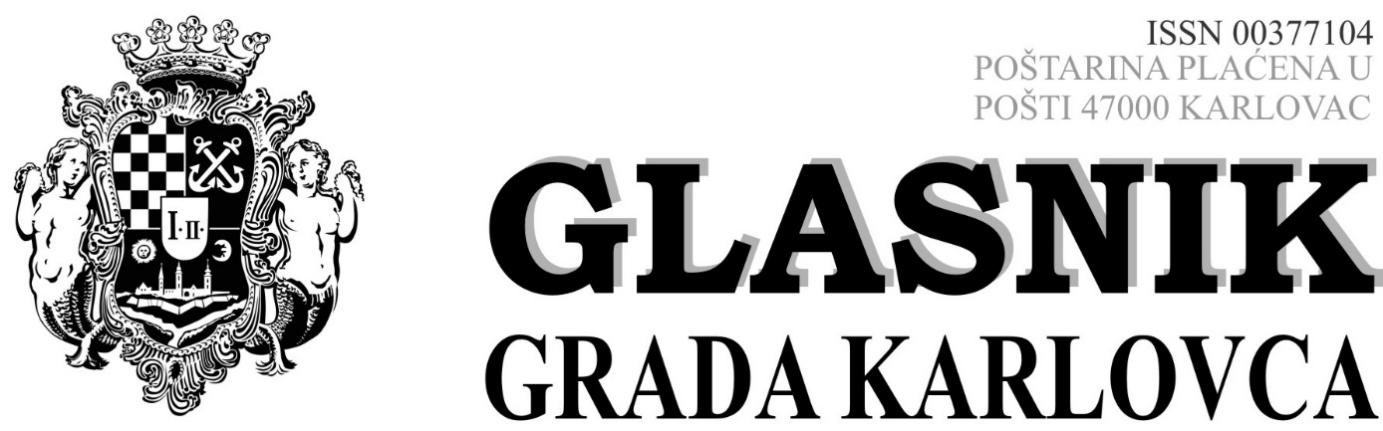          Izlazi prema potrebi                               Broj 12	 Godina LVI.	              Karlovac 23. lipnja 2023. GRADSKO VIJEĆEGRADA KARLOVCA 										str.120. ZAKLJUČAK 		o prihvaćanju Izvješća o poslovanju Društva Zelenilo d.o.o. za 2022. godinu							1190.121. ODLUKA 			o povećanju temeljnog kapitala GeotermiKA za energetiku d.o.o. 	1190.		122. ODLUKA 			o dodjeli javnih priznanja grada Karlovca u 2023. godini		1191.123. ODLUKA 			o izmjeni i dopuni Odluke o načinu financiranja vijeća nacionalnih manjina i predstavnika nacionalne manjine u Gradu Karlovcu u 2023. godini							1191.124. ODLUKA 			o izmjeni i dopuni Odluke o osnivanju i imenovanju članova Gradskog povjerenstva za procjenu šteta od prirodnih nepogoda	1192.125. ZAKLJUČAK 		o prihvaćanju Izvještaja o radu Javne vatrogasne postrojbe Grada Karlovca za 2022. godinu						1193.126. ZAKLJUČAK 		o prihvaćanju Izvješća o radu Vatrogasne zajednice Grada Karlovca za 2022. godinu							1193.127. ZAKLJUČAK 		o prihvaćanju Izvješća o poslovanju Društva Čistoća d.o.o. za 2022. godinu							1194.128. ZAKLJUČAK 		o prihvaćanju Izvješća o poslovanju Društva GeotermiKA d.o.o. za 2022. godinu							1194.129. ZAKLJUČAK 		o prihvaćanju Izvješća o poslovanju Društva Gradska toplana d.o.o. za 2022. godinu							1195.130. ZAKLJUČAK 		o prihvaćanju Izvješća o poslovanju Društva Hostel Karlovac d.o.o.za 2022. godinu							1195.131. ZAKLJUČAK 		o prihvaćanju Izvješća o poslovanju Društva Hrvatski radio Karlovac d.o.o. za 2022. godinu						1196.132. ZAKLJUČAK 		o prihvaćanju Izvješća o poslovanju Društva Inkasator d.o.o. za 2022. godinu							1196.133. ZAKLJUČAK 		o prihvaćanju Izvješća o poslovanju Društva Mladost d.o.o. za 2022. godinu							1197.134. ZAKLJUČAK 		o prihvaćanju Izvješća o poslovanju Društva Vodovod i kanalizacija d.o.o. za 2022. godinu						1197.GRADONAČELNIKGRADA KARLOVCA135. ODLUKA			o dodjeli novčanih nagrada učenicima osnovnih škola i mentorima za ostvarene rezultate i sudjelovanje na državnim natjecanjima	1198.136. ZAKLJUČAK		o prihvaćanju pokroviteljstva					1199.137. ZAKLJUČAK		o prihvaćanju pokroviteljstva					1199.138. ZAKLJUČAK		o prihvaćanju pokroviteljstva					1200.139. ZAKLJUČAK		o prihvaćanju pokroviteljstva					1200GRADSKO VIJEĆEGRADA KARLOVCA 120.Na temelju članaka 34. i 97. Statuta Grada Karlovca (Glasnik Grada Karlovca broj 9/21-potpuni tekst i 10/22) Gradsko vijeće Grada Karlovca je na svojoj 24. sjednici održanoj dana 20. lipnja 2023. godine donijelo sljedećiZ A K L J U Č A Ko prihvaćanju Izvješća o poslovanju Društva Zelenilo d.o.o. za 2022. godinuIPrihvaća se Izvješće o poslovanju Društva Zelenilo d.o.o. za 2022. godinu koje je sastavni dio ovog Zaključka.Izvješće iz prethodnog stavka nije predmet objave u "Glasniku Grada Karlovca“.IIOvaj Zaključak stupa na snagu danom donošenja i objavit će se u "Glasniku Grada Karlovca".GRADSKO VIJEĆEKLASA: 024-03/23-02/08				URBROJ: 2133-1-01/01-23-3            		Karlovac, 20. lipnja 2023. godine    	              	      PREDSJEDNIK								GRADSKOG VIJEĆA GRADA KARLOVCA							                   Marin Svetić, dipl.ing. šumarstva, v.r.     121.Na temelju članka 390. i 457. Zakona o trgovačkim društvima („Narodne novine“ broj 111/93, 34/99, 121/99, 52/00, 118/03, 107/07, 146/08, 137/09, 125/11, 152/11, 111/12, 68/13, 110/15, 40/19, 34/22, 114/22, 18/23), članka 6. Zakona o proračunu („Narodne novine“ broj  144/21) i članka 34. i 97. Statuta Grada Karlovca („Glasnik Grada Karlovca“ broj 9/2021-potpuni tekst i 10/2022) Gradsko vijeće grada Karlovca na 24. sjednici, održanoj dana 20. lipnja 2023. godine donosiO D L U K Uo povećanju temeljnog kapitala GeotermiKA za energetiku d.o.o.IOdobrava se korištenje sredstava Proračuna Grada Karlovca za 2023.godinu na poziciji R0278 Dionice i udjeli u glavnici Geotermika za energetiku d.o.o.  Ivana Banjavčića 9, Karlovac  u iznosu od 213.000,00 eura u svrhu povećanja temeljnog kapitala  društva u 100%-tnom vlasništvu Grada Karlovca.IIOdobrena sredstva iz točke I ovog Rješenje Upravni odjel za proračun i financije doznačiti će GeotermiKA za energetiku d.o.o. Karlovac  na žiro račun  kod Karlovačke banke Karlovac IBAN HR49 2400 0081 1103 86111III	Obvezuje se UO za proračun i financije evidentirati udio u vlasništvu u poslovnim knjigama Grada Karlovca kao povećanje udjela u glavnici trgovačkih društava.IV	Obvezuje se GeotermiKA za energetiku d.o.o. Karlovac izvršiti povećanje temeljnog kapitala u sudskom registru.GRADSKO VIJEĆEKLASA: 024-03/23-02/08				URBROJ: 2133-1-01/01-23-4            		Karlovac, 20. lipnja 2023. godine         	              	      PREDSJEDNIK								GRADSKOG VIJEĆA GRADA KARLOVCA							                   Marin Svetić, dipl.ing. šumarstva, v.r.     122.Na temelju članaka 34. i 97. Statuta Grada Karlovca (Glasnik Grada Karlovca broj 9/21 - potpuni tekst i 10/22) Gradsko vijeće grada Karlovca na 24. sjednici održanoj dana 20. lipnja 2023. godine donijelo je sljedeću         O D L U K Uo dodjeli javnih priznanja u 2023. godiniI.Nagrada Grada Karlovca dodjeljuje se:Alfred KrupaII.Plaketa Grada Karlovca dodjeljuje se:Udruga Karlovački tamburaški orkestar, Božo Rupčić, Dane,Ženska seniorska ekipa Odbojkaškog kluba Kelteks Karlovac,Matija Blažević, posthumno,Suzana Šnajdar,Rotary klub Karlovac,Ivan Kralj,Udruga ratnih veterana i pripadnika gardijske postrojbe „Tigrovi“,Lidija Maček Stanić,Udruga veterana satnije „Rebels“III.Nagrađenima iz točke I. i  II. ove Odluke izdat će se odgovarajuće isprave i odati počasti koje im pripadaju po Statutu i odlukama Grada Karlovca. IV.	Javna priznanja dodijelit će se na Svečanoj sjednici Gradskog vijeća koja će se održati povodom Dana Grada Karlovca. V.	Ova Odluka objaviti će se u Glasniku Grada Karlovca i stupa na snagu 8 (osam) dana od dana objave.GRADSKO VIJEĆEKLASA: 024-03/23-02/08				URBROJ: 2133-1-01/01-23-5            		Karlovac, 20. lipnja 2023. godine    	              	      PREDSJEDNIK								GRADSKOG VIJEĆA GRADA KARLOVCA							                   Marin Svetić, dipl.ing. šumarstva, v.r.     123.Na temelju članka 28. Ustavnog zakona o pravima nacionalnih manjina (“Narodne novine” broj 155/02, 47/10, 80/10 i 93/11) te članka 34. i članka 97. Statuta Grada Karlovca (Glasnik Grada Karlovca broj: 9/21 – potpuni tekst i 10/22) Gradsko vijeće Grada Karlovca na 24. sjednici održanoj dana 20. lipnja 2023. godine, donijelo jeODLUKUo izmjeni i dopuni Odluke o načinu financiranja vijeća nacionalnih manjina i predstavnika nacionalne manjine u Gradu Karlovcu u 2023. godiniČlanak 1.Članak 1. Odluke o  načinu financiranja vijeća nacionalnih manjina i predstavnika nacionalne manjine u Gradu Karlovcu u 2023. godini (Glasnik Grada Karlovca broj 20/22) mijenja se i glasi:„Ovom se Odlukom uređuje način financiranja rada i programa vijeća nacionalnih manjina u Gradu Karlovcu (u daljnjem tekstu: vijeća nacionalnih manjina) i predstavnika nacionalne manjine u Gradu Karlovcu (u daljnjem tekstu: predstavnika nacionalne manjine), utvrđivanje kriterija za određivanje visine sredstava u Proračunu Grada Karlovca (u daljnjem tekstu: Grad) za financiranje rada i programa vijeća nacionalnih manjina i predstavnika nacionalne manjine te kriteriji za raspodjelu tih sredstava na vijeća nacionalnim manjina, i to:Vijeće srpske nacionalne manjine u Gradu KarlovcuVijeće bošnjačke nacionalne manjine u Gradu Karlovcu i Predstavnika albanske nacionalne manjine u Gradu Karlovcu.“Članak 2.Članak 5.  Odluke o  načinu financiranja vijeća nacionalnih manjina i predstavnika nacionalne manjine u Gradu Karlovcu u 2023. godini (Glasnik Grada Karlovca broj 20/22)  mijenja se i glasi:„Sredstva za rashode iz članka 3. i materijalne rashode iz članka 4. ove Odluke osigurat će se u drugom polugodištu 2023. godine svakom vijeću nacionalne manjine u ukupnom iznosu od 3.970,00 eura, a predstavniku nacionalne manjine u ukupnom iznosu od  1.560,00 eura.Sredstva će se isplaćivati u jednakim tromjesečnim iznosima od 1.985,00 eura za svako vijeće nacionalne manjine te 780,00 eura za predstavnika nacionalne manjine  sukladno zaprimljenom zahtjevu korisnika sredstava.“Članak 3.Sve ostale odredbe Odluke o načinu financiranja vijeća nacionalnih manjina i predstavnika nacionalne manjine u Gradu Karlovcu u 2023. godini (Glasnik Grada Karlovca broj 20/22) ostaju na snazi.Članak 4.Ova Odluka stupa na snagu osmog dana od dana objave u Glasniku Grada Karlovca, a primjenjuje se od 1.07.2023.g. do 31.12.2023.g.GRADSKO VIJEĆEKLASA: 024-03/23-02/08				URBROJ: 2133-1-01/01-23-6            		Karlovac, 20. lipnja 2023. godine    	              	      PREDSJEDNIK								GRADSKOG VIJEĆA GRADA KARLOVCA							                   Marin Svetić, dipl.ing. šumarstva, v.r.     124.Na temelju članka 14. stavka 1. Zakona o ublažavanju i uklanjanju posljedica prirodnih nepogoda („Narodne novine“ broj 16/19), i članka 34. i 97. Statuta Grada Karlovca ( „Glasnik Grada Karlovca“ broj 9/21 - potpuni tekst, 10/22), Gradsko vijeće Grada Karlovca na 24. sjednici održanoj dana 20. lipnja 2023. godine donosi O D L U K Uo izmjeni i dopuni Odluke o osnivanju i imenovanju članova Gradskog povjerenstva za procjenu šteta od prirodnih nepogoda Članak 1.U Odluci o osnivanju i imenovanju članova Gradskog povjerenstva za procjenu šteta od prirodnih nepogoda („Glasnik Grada Karlovca“ br. 15/22) članak 2. mijenja se i glasi:„U Gradsko povjerenstvo imenuju se:1. Ivana Fočić                            za predsjednika                         2. Stjepan Mrežar                      za člana3. Lidija Malović                         za članicu4. Ana Hranilović Trubić            za članicu5. Dario Greb                             za člana6. Daniela Peris                         za članicu7. Draženka Sila Ljubenko        za članicu8. Slađana Fumić                      za članicu9. Mirjana Mladenović               za članicu10. Josip Obranović                  za člana11. Dobriša Adamec                 za člana“Članak 2.U ostalom dijelu  Odluka o osnivanju i imenovanju članova Gradskog povjerenstva za procjenu šteta od prirodnih nepogoda („Glasnik Grada Karlovca“ br. 15/22) ostaje neizmijenjena te je i dalje na snazi.Članak 3.Ova Odluka stupa na snagu osmog dana od dana objave u „Glasniku Grada Karlovca“.GRADSKO VIJEĆEKLASA: 024-03/23-02/08				URBROJ: 2133-1-01/01-23-7            		Karlovac, 20. lipnja 2023. godine    	              	      PREDSJEDNIK								GRADSKOG VIJEĆA GRADA KARLOVCA							                   Marin Svetić, dipl.ing. šumarstva, v.r.     125.Na temelju članka 34. i 97. Statuta Grada Karlovca (Glasnik Grada Karlovca broj 9/21- potpuni tekst i 10/22), Gradsko vijeće Grada Karlovca je na 24. sjednici održanoj dana 20. lipnja 2023. godine donijelo sljedećiZ A K LJ U Č A Ko prihvaćanju izvještaja o radu Javne vatrogasne postrojbe  Grada Karlovca za 2022. godinu Članak 1.      Prihvaća se Izvještaj o radu Javne vatrogasne postrojbe Grada Karlovca za 2022. godinu, u tekstu koji se nalazi u prilogu ovog Zaključka.Članak 2.      Ovaj Zaključak objavit će se u Glasniku Grada Karlovca, a izvorni tekst Izvještaja o radu Javne vatrogasne postrojbe Grada Karlovca za 2022. godinu, neće se objaviti, nego će se pohraniti uz izvornik ovog Zaključka.GRADSKO VIJEĆEKLASA: 024-03/23-02/08				URBROJ: 2133-1-01/01-23-8            		Karlovac, 20. lipnja 2023. godine    	              	      PREDSJEDNIK								GRADSKOG VIJEĆA GRADA KARLOVCA							                   Marin Svetić, dipl.ing. šumarstva, v.r.     126.Na temelju članka 34. i 97. Statuta Grada Karlovca (Glasnik Grada Karlovca broj 9/21- potpuni tekst i 10/22), Gradsko vijeće Grada Karlovca je na 24. sjednici održanoj dana 20. lipnja 2023. godine donijelo sljedećiZ A K LJ U Č A Ko prihvaćanju Izvješća o radu Vatrogasne zajednice Grada Karlovca za 2022. godinuČlanak 1.       Prihvaća se  Izvješće o radu Vatrogasne zajednice Grada Karlovca za 2022. godinu, u tekstu koji se nalazi u prilogu ovog Zaključka.Članak 2.       Ovaj Zaključak objavit će se u Glasniku Grada Karlovca, a tekst Izvješća odlaže se uz izvornik i neće se objaviti.GRADSKO VIJEĆEKLASA: 024-03/23-02/08				URBROJ: 2133-1-01/01-23-9            		Karlovac, 20. lipnja 2023. godine    	              	      PREDSJEDNIK								GRADSKOG VIJEĆA GRADA KARLOVCA							                   Marin Svetić, dipl.ing. šumarstva, v.r.     127.Na temelju članaka 34. i 97. Statuta Grada Karlovca (Glasnik Grada Karlovca broj 9/21-potpuni tekst i 10/22) Gradsko vijeće Grada Karlovca je na svojoj 24. sjednici održanoj dana 20. lipnja 2023. godine donijelo sljedećiZ A K L J U Č A Ko prihvaćanju Izvješća o poslovanju Društva Čistoća d.o.o. za 2022. godinuIPrihvaća se Izvješće o poslovanju Društva Čistoća d.o.o. za 2022. godinu koje je sastavni dio ovog Zaključka.Izvješće iz prethodnog stavka nije predmet objave u "Glasniku Grada Karlovca“.IIOvaj Zaključak stupa na snagu danom donošenja i objavit će se u "Glasniku Grada Karlovca".GRADSKO VIJEĆEKLASA: 024-03/23-02/08				URBROJ: 2133-1-01/01-23-10            		Karlovac, 20. lipnja 2023. godine    	              	      PREDSJEDNIK								GRADSKOG VIJEĆA GRADA KARLOVCA							                   Marin Svetić, dipl.ing. šumarstva, v.r.     128.Na temelju članaka 34. i 97. Statuta Grada Karlovca (Glasnik Grada Karlovca broj 9/21-potpuni tekst i 10/22) Gradsko vijeće Grada Karlovca je na svojoj 24. sjednici održanoj dana 20. lipnja 2023. godine donijelo sljedećiZ A K L J U Č A Ko prihvaćanju Izvješća o poslovanju Društva GeotermiKA d.o.o. za 2022. godinuIPrihvaća se Izvješće o poslovanju Društva GeotermiKa d.o.o.  za 2022. godinu koje je sastavni dio ovog Zaključka.Izvješće iz prethodnog stavka nije predmet objave u "Glasniku Grada Karlovca“.IIOvaj Zaključak stupa na snagu danom donošenja i objavit će se u "Glasniku Grada Karlovca".GRADSKO VIJEĆEKLASA: 024-03/23-02/08				URBROJ: 2133-1-01/01-23-11            		Karlovac, 20. lipnja 2023. godine    	              	      PREDSJEDNIK								GRADSKOG VIJEĆA GRADA KARLOVCA							                   Marin Svetić, dipl.ing. šumarstva, v.r.129.Na temelju članaka 34. i 97. Statuta Grada Karlovca (Glasnik Grada Karlovca broj 9/21-potpuni tekst i 10/22) Gradsko vijeće Grada Karlovca je na svojoj 24. sjednici održanoj dana 20. lipnja 2023. godine donijelo sljedećiZ A K L J U Č A Ko prihvaćanju Izvješća o poslovanju Društva Gradska toplana d.o.o. za 2022. godinuIPrihvaća se Izvješće o poslovanju Društva Gradska toplana d.o.o. za 2022. godinu koje je sastavni dio ovog Zaključka.Izvješće iz prethodnog stavka nije predmet objave u "Glasniku Grada Karlovca“.IIOvaj Zaključak stupa na snagu danom donošenja i objavit će se u "Glasniku Grada Karlovca".GRADSKO VIJEĆEKLASA: 024-03/23-02/08				URBROJ: 2133-1-01/01-23-12            		Karlovac, 20. lipnja 2023. godine      PREDSJEDNIK								GRADSKOG VIJEĆA GRADA KARLOVCA							                   Marin Svetić, dipl.ing. šumarstva, v.r.     130.   Na temelju članaka 34. i 97. Statuta Grada Karlovca (Glasnik Grada Karlovca broj 9/21-potpuni tekst i 10/22) Gradsko vijeće Grada Karlovca je na svojoj 24. sjednici održanoj dana 20. lipnja 2023. godine donijelo sljedećiZ A K L J U Č A Ko prihvaćanju Izvješća o poslovanju Društva Hostel Karlovac d.o.o. za 2022. godinuIPrihvaća se Izvješće o poslovanju Društva Hostel Karlovac d.o.o. za 2022. godinu koje je sastavni dio ovog Zaključka.Izvješće iz prethodnog stavka nije predmet objave u "Glasniku Grada Karlovca“.IIOvaj Zaključak stupa na snagu danom donošenja i objavit će se u "Glasniku Grada Karlovca".GRADSKO VIJEĆEKLASA: 024-03/23-02/08				URBROJ: 2133-1-01/01-23-13            		Karlovac, 20. lipnja 2023. godine    	              	      PREDSJEDNIK								GRADSKOG VIJEĆA GRADA KARLOVCA							                   Marin Svetić, dipl.ing. šumarstva, v.r.     131.Na temelju članaka 34. i 97. Statuta Grada Karlovca (Glasnik Grada Karlovca broj 9/21-potpuni tekst i 10/22) Gradsko vijeće Grada Karlovca je na svojoj 24. sjednici održanoj dana 20. lipnja 2023. godine donijelo sljedećiZ A K L J U Č A Ko prihvaćanju Izvješća o poslovanju Društva Hrvatski radio Karlovac d.o.o. za 2022. godinuIPrihvaća se Izvješće o poslovanju Društva Hrvatski radio Karlovac d.o.o. za 2022. godinu koje je sastavni dio ovog Zaključka.Izvješće iz prethodnog stavka nije predmet objave u "Glasniku Grada Karlovca“.IIOvaj Zaključak stupa na snagu danom donošenja i objavit će se u "Glasniku Grada Karlovca".GRADSKO VIJEĆEKLASA: 024-03/23-02/08				URBROJ: 2133-1-01/01-23-14            		Karlovac, 20. lipnja 2023. godine    	              	      PREDSJEDNIK								GRADSKOG VIJEĆA GRADA KARLOVCA							                   Marin Svetić, dipl.ing. šumarstva, v.r.     132.Na temelju članaka 34. i 97. Statuta Grada Karlovca (Glasnik Grada Karlovca broj 9/21-potpuni tekst i 10/22) Gradsko vijeće Grada Karlovca je na svojoj 24. sjednici održanoj dana 20. lipnja 2023. godine donijelo sljedećiZ A K L J U Č A Ko prihvaćanju Izvješća o poslovanju Društva Inkasator d.o.o. za 2022. godinuIPrihvaća se Izvješće o poslovanju Društva Inkasator d.o.o. za 2022 . godinu koje je sastavni dio ovog Zaključka.Izvješće iz prethodnog stavka nije predmet objave u "Glasniku Grada Karlovca“.IIOvaj Zaključak stupa na snagu danom donošenja i objavit će se u "Glasniku Grada Karlovca".GRADSKO VIJEĆEKLASA: 024-03/23-02/08				URBROJ: 2133-1-01/01-23-15            		Karlovac, 20. lipnja 2023. godine    	              	      PREDSJEDNIK								GRADSKOG VIJEĆA GRADA KARLOVCA							                   Marin Svetić, dipl.ing. šumarstva, v.r.     133.Na temelju članaka 34. i 97. Statuta Grada Karlovca (Glasnik Grada Karlovca broj 9/21-potpuni tekst i 10/22) Gradsko vijeće Grada Karlovca je na svojoj 24. sjednici održanoj dana 20. lipnja 2023. godine donijelo sljedećiZ A K L J U Č A Ko prihvaćanju Izvješća o poslovanju Društva Mladost d.o.o. za 2022. godinuIPrihvaća se Izvješće o poslovanju Društva Mladost d.o.o. za 2022. godinu koje je sastavni dio ovog Zaključka.Izvješće iz prethodnog stavka nije predmet objave u "Glasniku Grada Karlovca“.IIOvaj Zaključak stupa na snagu danom donošenja i objavit će se u "Glasniku Grada Karlovca".GRADSKO VIJEĆEKLASA: 024-03/23-02/08				URBROJ: 2133-1-01/01-23-16            		Karlovac, 20. lipnja 2023. godine    	              	      PREDSJEDNIK								GRADSKOG VIJEĆA GRADA KARLOVCA							                   Marin Svetić, dipl.ing. šumarstva, v.r.     134.	Na temelju članaka 34. i 97. Statuta Grada Karlovca (Glasnik Grada Karlovca broj 9/21-potpuni tekst i 10/22) Gradsko vijeće Grada Karlovca je na svojoj 24. sjednici održanoj dana 20. lipnja 2023. godine donijelo sljedećiZ A K L J U Č A Ko prihvaćanju Izvješća o poslovanju Društva Vodovod i kanalizacija d.o.o. za 2022. godinuIPrihvaća se Izvješće o poslovanju Društva Vodovod i kanalizacija d.o.o. za 2022. godinu koje je sastavni dio ovog Zaključka.Izvješće iz prethodnog stavka nije predmet objave u "Glasniku Grada Karlovca“.IIOvaj Zaključak stupa na snagu danom donošenja i objavit će se u "Glasniku Grada Karlovca".GRADSKO VIJEĆEKLASA: 024-03/23-02/08				URBROJ: 2133-1-01/01-23-17            		Karlovac, 20. lipnja 2023. godine    	              	      PREDSJEDNIK								GRADSKOG VIJEĆA GRADA KARLOVCA							                   Marin Svetić, dipl.ing. šumarstva, v.r.     GRADONAČELNIKGRADA KARLOVCA135.	Na temelju članka 143. Zakona o odgoju i obrazovanju u osnovnoj i srednjoj školi ( NN 87/08, 86/09, 92/10, 105/10, 90/11, 5/12, 16/12, 86/12, 126/12, 94/13, 152/14, 07/17, 68/18, 98/19, 64/20, 151/22), čl. 11., 44. i 98. Statuta Grada Karlovca (Glasnik Grada Karlovca br. 9/2021-potpuni tekst, 10/22) i čl. 3. Programa javnih potreba osnovnih škola iznad zakonskog standarda (Glasnik Grada Karlovca 20/2022),  gradonačelnik Grada Karlovca donio je dana 12. lipnja 2023. godine sljedećuO D L U K U o dodjeli novčanih nagrada učenicima osnovnih škola i mentorimaza ostvarene rezultate i sudjelovanje na državnim natjecanjimaI.Ovom Odlukom utvrđuju se uvjeti i mjerila dodjele novčanih nagrada učenicima osnovnih škola i njihovim mentorima za osvojeno prvo, drugo ili treće mjesto te sudjelovanje na državnim natjecanjima, a sukladno kriterijima Agencije za odgoj i obrazovanje i Hrvatskog školskog sportskog saveza.II.Novčanu nagradu dobivaju učenici i njihovi mentori iz osnovnih škola kojima je osnivač Grad Karlovac. III.Novčanu nagradu  učenici i mentori ostvaruju za osvojeno prvo, drugo ili treće mjesto te sudjelovanje na državnim natjecanjima sukladno kriterijima Agencije za odgoj i obrazovanje u neto iznosu kako slijedi:Individualna natjecanja učenici:mjesto	     132,72 €/1.000,00 knmjesto	     106,18 €/800,00 knmjesto	      79,63 € /600,00 knSudjelovanje	      39,82 € /300,00 knEkipna natjecanja učenici:mjesto	       92,91 € /700,00 kn po sudionikumjesto	       66,36 € /500,00 kn po sudionikumjesto	       53,09 € /400,00 kn po sudionikuSudjelovanje	       39,82 € /300,00 kn  po sudioniku             Mentori:           1.   mjesto	    106,18 €/800,00 kn           2.   mjesto	       	       92,91 €/700,00 kn           3.   mjesto	      	       66,36 €/500,00 kn           Sudjelovanje	       39,82 €/300,00 knIV.Novčanu nagradu  učenici i mentori ostvaruju za osvojeno prvo, drugo ili treće mjesto na državnim natjecanjima  sukladno kriterijima  Hrvatskog školskog sportskog saveza u neto iznosu kako slijedi:  Individualna natjecanja učenici:mjesto	     132,72 €/1.000,00 knmjesto	     106,18 €/ 800,00 knmjesto	       79,63 €/600,00 kn              Ekipna natjecanja učenici:mjesto	       92,91 €/700,00 kn po sudionikumjesto	       66,36 €/500,00 kn po sudionikumjesto	       53,09 €/400,00 kn po sudionikuMentori:mjesto	        106,18 €/800,00 knmjesto	          92,91 €/700,00 knmjesto	          66,36 €/500,00 knV.Sredstva iz čl. III. i  IV. ove Odluke  isplatit će se na teret Proračuna Grada Karlovca za 2023. godinu na račune učenika  te mentora učenika. Sastavni dio ove Odluke je popis učenika i mentora, područje natjecanja, te osvojeno mjesto na državnom natjecanju ili sudjelovanje na natjecanju za školsku godinu 2022./2023.Popis učenika i mentora te ostali podaci sukladno stavku 1. ovog članka,  za ostvarene rezultate na natjecanjima u školskoj godini 2022./2023. bit će priloženi  nakon završetka natjecanja. VI.Novčane nagrade za učenike i njihove mentore iz članka III. i IV. ove Odluke odnose se na rezultate ostvarene na natjecanjima  održanim u školskoj godini 2022./2023. godini.VII.  		 Ova Odluka stupa na snagu danom donošenja, a objavit će se u Glasniku Grada Karlovca. GRADONAČELNIKKLASA: 024-01/23-01/219URBROJ: 2133-01-08-01/02-23-1Karlovac, 12.6.2023.										GRADONAČELNIK									         Damir Mandić, dipl.teol. v.r.136.Gradonačelnik Grada Karlovca na temelju članka 44. Statuta Grada Karlovca (Glasnik Grada Karlovca broj 9/2021 – potpuni tekst) dana 20. lipnja 2023. godine donosiZAKLJUČAKo prihvaćanju pokroviteljstvaI.Grad Karlovac prihvaća pokroviteljstvo 3. spusta branitelja karlovačkim rijekama koji će se održati 24. lipnja 2023. godine.II.Grad Karlovac će kao pokrovitelj, za navedeno događanje, osigurati korištenje prostora ŠRC Korana,  bez plaćanja naknade.III.Nadležni Upravni odjel može obaviti kontrolu na licu mjesta o načinu korištenja prostora.IV.Ovaj zaključak će biti objavljen u Glasniku Grada Karlovca.GRADONAČELNIKKLASA: 024-01/23-01/224URBROJ: 2133-01-03/06-23-2GRADONAČELNIK									         Damir Mandić, dipl.teol. v.r.137.Gradonačelnik Grada Karlovca na temelju članka 44. Statuta Grada Karlovca (Glasnik Grada Karlovca broj 9/2021 – potpuni tekst) dana 20. lipnja 2023. godine donosiZAKLJUČAKo prihvaćanju pokroviteljstvaI.Grad Karlovac prihvaća pokroviteljstvo automobilističkog događaja pod nazivom „LookLow Event“ koji će se održati od 7. do 9. srpnja 2023. godine u  Vrbanićevom perivoju.II.Grad Karlovac će kao pokrovitelj, za navedeno događanje osigurati korištenje Vrbanićevog perivoja,  bez plaćanja naknade.III.Nadležni Upravni odjel može obaviti kontrolu na licu mjesta o načinu korištenja prostora.IV.Ovaj zaključak će biti objavljen u Glasniku Grada Karlovca.GRADONAČELNIKKLASA: 024-01/23-01/223URBROJ: 2133-01-03/06-23-2GRADONAČELNIK									         Damir Mandić, dipl.teol. v.r.138.Gradonačelnik Grada Karlovca na temelju članka 44. Statuta Grada Karlovca (Glasnik Grada Karlovca broj 9/2021 – potpuni tekst) dana 20. lipnja 2023. godine donosiZAKLJUČAKo prihvaćanju pokroviteljstvaI.Grad Karlovac prihvaća pokroviteljstvo 15. međunarodnog susreta „Bube na 4 rijeke“ koje će se održati od 25. do 27. kolovoza 2023. godine na prostoru (zelena površina) iza Školske sportske dvorane Mladost.II.Grad Karlovac će kao pokrovitelj, za navedeno događanje osigurati korištenje prostora (zelene površine) iza Školske sportske dvorane Mladost,  bez plaćanja naknade.III.Nadležni Upravni odjel može obaviti kontrolu na licu mjesta o načinu korištenja prostora.IV.Ovaj zaključak će biti objavljen u Glasniku Grada Karlovca.GRADONAČELNIKKLASA: 024-01/23-01/225URBROJ: 2133-01-03/06-23-2GRADONAČELNIK									         Damir Mandić, dipl.teol. v.r.139.Gradonačelnik Grada Karlovca na temelju članka 44. Statuta Grada Karlovca (Glasnik Grada Karlovca broj 9/2021 – potpuni tekst) dana 20. lipnja 2023. godine donosiZAKLJUČAKo prihvaćanju pokroviteljstvaI.Grad Karlovac prihvaća pokroviteljstvo humanitarnog događanja „Heart of Love“ koje će se održati od 30. lipnja do 2. srpnja 2023. na prostoru poligona Kinološkog športskog kluba Karlovac.II.Grad Karlovac će kao pokrovitelj, za navedeno događanje osigurati korištenje prostora poligona Kinološkog športskog kluba Karlovac,  bez plaćanja naknade.III.Nadležni Upravni odjel može obaviti kontrolu na licu mjesta o načinu korištenja prostora.IV.Ovaj zaključak će biti objavljen u Glasniku Grada Karlovca.GRADONAČELNIKKLASA: 024-01/23-01/226URBROJ: 2133-01-03/06-23-2GRADONAČELNIK									         Damir Mandić, dipl.teol. v.r.GLASNIK GRADA KARLOVCA - službeni list Grada Karlovca Glavni i odgovorni  urednik : Vlatko Kovačić ,mag. iur., viši savjetnik za pravne poslove i poslove gradonačelnika, Banjavčićeva 9 , Karlovac; tel. 047/628-105Tehnička priprema: Ured gradonačelnika	